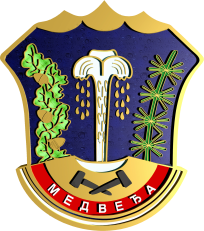 Republika e SerbisëKOMUNA E MEDVEGJËSNë përputhje me nenin 13 të Ligjit për Nxitjet në Bujqësi dhe Zhvillim Rural ("Gazeta Zyrtare e RS" Nr. 10 / 13,142 / 14,103 / 2015), Vendimi i Ministrisë së Bujqësisë dhe Mbrojtjes së Mjedisit për dhënien e pëlqimit paraprak të Programit të Mbështetjes për zbatimi i politikës bujqësore dhe politikës së zhvillimit rural për komunën e Medvegjës për vitin 2021 numri: 320-00-04417 / 2021-09 nga: 27.05.2021. viti dhe Vendimi i Këshillit Komunal për miratimin e programeve mbështetëse për zbatimin e politikës bujqësore dhe politikën e zhvillimit rural të Komunës së Medvegjës numri: 06-32 / 2021/10 nga: 24.06.2021. viti, Kryetari i Komunës së Medvegjës njofton:KONKURS PËR REALIZIMIN E PROGRAMIT TË MBËSHTETJES PËR ZBATIMIN E POLITIKËS BUJQËSORE DHE POLITIKËS SË ZHVILLIMIT RURAL TË KOMUNËS  SË MEDVEGJËS NË VITIN 2021LËNDA E KONKURSIT:Neni 1.Ky Konkurs përcakton kushtet dhe mënyrën e përdorimit të mjeteve të Programit të Mbështetjes për Politikën Bujqësore dhe Politikën e Zhvillimit Rural në Komunën e Medvegjës në 2021..  Neni 2.Për zbatimin e Programit të mbështetjes për politikën bujqësore dhe politikën e zhvillimit rural të Komunës së Medvegjës në vitin 2021, mjetet janë siguruar në Vendimin për Buxhetin e Komunës së Medvegjës; Seksioni 5, programi - zhvillimi bujqësor dhe zhvillimi rural 0101, mbështetja e aktivitetit të programit për zhvillimin bujqësor në bashkësinë lokale-0001, klasifikimi ekonomik 451000, klasifikimi funksional 421, pozicioni 84 në vlerë prej: 3,100,000.00 dinarë.Neni 3.      Masat për të mbështetur politikën bujqësore dhe politikën e zhvillimit rural janë:1. Masat e pagesës direkte.     Burimet 100.1 brenda kësaj mase mjetet stimuluese ndahen për investime 1) 100.1.1. Rekursi për material riprodhues (mbarësimi artificial i lopëve dhe mëshqerrave).       850,000.00 RSD u caktuan për këtë masë.2) Masat e mbështetjes së kredisë.100.2 Mbështetje për kredi.Për masën e përmendur, u caktua si në vijim: 500,000.00 dinarë.3. Masat për të mbështetur zhvillimin rural.      Investimet në asete fizike të fermave bujqësore 101. Brenda kësaj mase, mjetet stimuluese ndahen për investime sipas sektorëve:Sektori i qumështit:1) 101.1.1. Prokurimi i krerëve të shumimit cilësor të racave të qumështit: bagëti, dele, dhi.2)) 101.1.3. Pajisjet për mjeljen, ftohjen dhe ruajtjen e qumështit në fermë, përfshirë elementet e instalimit të materialit.3) 101.1.4. Makineri dhe pajisje për trajtimin dhe transportimin e plehut të ngurtë, gjysëm të lëngshëm dhe të lëngshëm (transportues plehu; pajisje për përzierjen e plehut gjysëm të lëngshëm dhe të lëngshëm; rezervuarë për zbrazjen e rezervuarëve, ndarës për plehun gjysmë të lëngët dhe të lëngët, makina për mbushjen e plehut të lëngët, të specializuara rimorkio për transportin e plehut të ngurtë përfshirë pajisjet shoqëruese për plehun gjysëm të lëngshëm dhe të lëngshëm.4) 101.1.14. Makineri për korrje ose shkarkim të të korrave.Sektori i mishit:       5) 101.2.1 Prokurimi i krerëve të shumimit cilësor të bagëtive, deleve, dhive dhe derrave të përdorur për prodhimin e mishit.6) 101.2.5. Makineri dhe pajisje për ruajtjen dhe përgatitjen e ushqimit për kafshët, për ushqimin dhe lotimin e kafshëve (përzierësit e mullinjve / mikserëve për përgatitjen e ushqimit të kafshëve; shpërndarës të pajisjeve për ushqim të koncentruar; nxjerrës; transportues; rimorkio të përzier; dhe shpërndarës për ushqim të rëndë; lëmues etj.) .7) 101.2.15. Përdoret edhe makineria për boshtet e valëzuara.Sektori i frutave dhe rrushit:   8) 101.4.1. Rritja e pemishteve ekzistuese (pastrimi dhe ngritja) e pemëve shumëvjeçare, pleshtat dhe hardhitë   9) 101.4.3. Ngritja, prokurimi dhe pajisja e sistemeve të mbrojtjes kundër breshërit në pemishte dhe plantacione shumëvjeçare.   10) 101.4.4. Ngritja / prokurimi i gardheve me tel rreth bimëve shumëvjeçare.   11) 101.4.8. Prokurimi i pajisjeve për mbjelljen dhe pajisjet e mbjelljes (me letër varaku)   12) 101.4.16. Prokurimi i pajisjeve për krasitjen, dërrmimin, prerjen dhe heqjen e mbetjeve pas krasitjes së specieve të frutave.    13) 101.4.19. Makineritë primare të përpunimit të tokës.    14) 101.4.20. Makineri për përpunim shtesë.    15) 101.4.21. Makineritë e plehrave tokësore.    16) 101.4.24. Makineri për mbrojtjen e bimëve.    17) 101.4.28. Makineritë, pajisjet dhe pajisjet e ujitjes së bimëve.Sektori i drithërave18) 101.5.1. Makineritë primare të përpunimit të tokës19) 101.5.2. Makineri për përpunim shtesë20) 101.5. 3. Makineritë e fekondimit të tokës21) 101.5.4. Makineri mbjellëse22) 101.5.6. Makineri për mbrojtjen e bimëve.23) 101.5.8. Makineritë e transportit. Sektori i bletarisë24) 101.6.1. Prokurimi i kolonive të reja të bletëve;25) 101.6.2. Prokurimi i pajisjeve për bletari;26) 101.6.3. Prokurimi i automjeteve dhe rimorkiove për transportin e kolonive të bletëve;       Për masën e përmendur u caktua si në vijim: 1,750,000.00 dinarë.Neni 4.Kostot e pranueshme për masat stimuluese të renditura në Nenin 3 të konkursit për zbatimin e Programit të Mbështetjes për zbatimin e politikës bujqësore dhe politikën e zhvillimit rural të Komunës së Medvegjës (këtu e tutje Programi), tregohen në Tabelën 1. - Kostot e pranueshme.Tabela. 1- SHPENZIMET E PRANUESHMESHUMA INCENTIVENeni 5.E drejta për të përdorur stimuj, në kushtet e përcaktuara nga ky konkurs, ushtrohet në bazë të një kërkese në Konkurrencë për përdorimin e stimujve për masë, nëse mjetet përdoren për tre masa nga neni 3, paragrafët 1, 2 dhe 3 të këtij konkursi, paraqiten tre aplikime.     Shuma e stimujve për masën e Regresit përcaktohet si përqindje e 100% të shumës së paguar të mbarësimit artificial, dhe shuma e stimujve të përcaktuar nga programi dhe konkursi është 2,500.00 dinarë për kokën e mbarëzuar, me shumën maksimale të rimbursimit 25,000.00 dinarë për fermë dhe financuar nga janë vetëm mbarësimi i parë.    Shuma e stimujve për masën e Mbështetjes së Kredisë është 100% interes për një hua afatshkurtër për qëllime të veçanta për bujqësinë, deri në një shumë maksimale prej: 25,000.00 dinarë. për fermë.     Nxitjet përcaktohen në përqindjen prej 50% deri 60% të shumës së paguar të investimit të realizuar, dhe deri në shumën maksimale të përcaktuar për secilin sektor ose investim brenda sektorit, për masën Investimet në asete fizike të fermave bujqësore. Shuma e stimujve, e shprehur në përqindje, varet nëse investimi është prokuruar nga furnizues i cili është në sistemin e TVSH-së ose nga  furnizues i cili nuk është në sistemin e TVSH-së, dmth. nuk ka asnjë detyrim për të treguar tatimin mbi vlerën e shtuar.    Nxitja maksimale për masën Investimet në asete fizike të fermave bujqësore të përcaktuara nga programi dhe konkursi është 70,000.00 dinarë, për  fermë bujqësore, përveç prokurimit të bagëtive cilësore ku shuma maksimale e stimulimit për fermë është 50,000.00 dinarë, me shuma e stimujve përcaktohet nga sektori dhe për secilin investim brenda sektorit, gjithashtu shuma maksimale e stimujve për të dy masat e referuara në nenin 3, paragrafët 1 dhe 2 është: 70,000.00 dinarë. Sektori i qumështit:     Vlera maksimale e stimujve (kthimeve) për pajisjet dhe mekanizimin brenda këtij sektori është 60% e shumës së paguar të investimit të realizuar të zvogëluar me shumën e fondeve në emër të tatimit mbi vlerën e shtuar dhe doganave dhe nuk mund të kalojë: 70,000.00 dinarë për secilin investim individual .        Për blerjen e bagëtive cilësore, nxitja mund të merret për blerjen e një maksimumi prej 1 (një) kreu. Vlera e kthimit për një kokë të blerë është 60% e shumës së paguar të investimit të realizuar, e zvogëluar për shumën e fondeve në emër të tatimit mbi vlerën e shtuar dhe detyrimeve doganore dhe nuk mund të jetë më e lartë se: 50,000.00 dinarë për një kokë.      Nëse aplikanti prokuron  kokë cilësore nga  person fizik i prodhuesi të regjistruar bujqësor i cili nuk ka asnjë detyrim të deklarojë TVSH-në, vlera e stimulit përcaktohet në shumën prej 50% të vlerës totale të investimit të realizuar.Sektori i mishit:      Vlera maksimale e stimujve (kthimeve) për pajisjet dhe mekanizimin brenda këtij sektori është 60% e shumës së paguar të investimit të realizuar të zvogëluar me shumën e mjeteve në emër të tatimit mbi vlerën e shtuar dhe doganave dhe nuk mund të kalojë: 70,000.00 dinarë për secilin investim individual .       Për blerjen e krerëve të deleve dhe dhive cilësore, e drejta e stimujve mund të ushtrohet për blerjen e të paktën 5 dhe më së shumti 10 kokat femra të blera, pra të paktën 1 dhe më së shumti 5 koka meshkuj, me kusht që maksimumi nr. krerët e të dy gjinive për të cilat stimulimi realizohet deri në: 10 krerë të të dy gjinive, i cili konsiderohet si një investim. Vlera e kthimit për kokën e blerë është 60% e shumës së paguar të investimit të realizuar, e zvogëluar për shumën e fondeve në emër të tatimit mbi vlerën e shtuar dhe doganave dhe nuk mund të jetë më e lartë se 7,000.00 dinarë, pra një maksimum prej 70,000.00 dinarë për një investim.  Për blerjen e bagëtive cilësore, stimulimi mund të realizohet për  maksimum prej një kokë. Vlera e kthimit për një kokë të blerë është 60% e shumës së paguar të investimit të realizuar, e zvogëluar për shumën e fondeve në emër të tatimit mbi vlerën e shtuar dhe detyrimeve doganore dhe nuk mund të jetë më e lartë se: 50,000.00 dinarë për një kokë.    Nëse aplikanti siguron koka cilësore nga  person fizik i prodhuesit të regjistruar bujqësor i cili nuk ka asnjë detyrim për të deklaruar TVSH, vlera e stimulit përcaktohet në shumën prej 50% të vlerës totale të investimit të realizuar.Sektori i frutave, rrushit dhe perimeve:Vlera maksimale e stimujve (kthimeve) për pajisjet dhe mekanizimin brenda këtij sektori është 60% e shumës së paguar të investimit të realizuar të zvogëluar me shumën e mjeteve në emër të tatimit mbi vlerën e shtuar dhe doganave dhe nuk mund të kalojë: 70,000.00 dinarë për secilin individ investime Vlera maksimale e stimujve për blerjen e materialit mbjellës është 60% e shumës së paguar të investimit të realizuar të zvogëluar me shumën e mjeteve në emër të tatimit mbi vlerën e shtuar dhe detyrimeve doganore dhe nuk mund të jetë më e lartë se: 70,000.00 dinarë.    Për rritjen e pemishteve, dru frutorë është mbjellë në tremujorin e fundit të vitit 2019 ose gjatë vitit 2020 dhe në tremujorin e parë dhe të dytë të vitit 2021, dhe se parcela në të cilën rritet pemishte nuk mund të jetë më pak se 0.10 ha për manaferrat dhe manaferrat, ose 0.2 për mollë, gur dhe fruta guri. Nxitjet realizohen nëse aktualisht rritet me material mbjellës të certifikuar ose standard.Sektori bimë të tjera drithëra bimë foragjere, medicinale:Vlera maksimale e stimujve (kthimeve) është 60% e shumës së paguar të investimit të realizuar minus shumën e mjeteve në emër të tatimit mbi vlerën e shtuar dhe detyrimeve doganore dhe nuk mund të jetë më e lartë se: 70,000.00 dinarë për secilin investim individual.Sektori i bletarisë: Vlera maksimale e stimujve (kthimeve) është 60% e shumës së paguar të investimit të realizuar minus shumën e mjeteve në emër të tatimit mbi vlerën e shtuar dhe detyrimeve doganore dhe nuk mund të jetë më e lartë se: 70,000.00 dinarë për secilin investim individual.   Mbajtësit e familjeve që blejnë pajisje, makineri nga dyqanet artizanale të regjistruara dhe sipërmarrësit që nuk janë në sistemin e TVSH-së dhe nuk kanë detyrimin për ta deklaruar atë, shuma e kthimit do të jetë 50% e vlerës totale të investimit. APLIKUESIT E KËRKESËSNeni 6.     Të drejtën për të aplikuar për konkurs kanë personat fizikë mbajtës të pronave të regjistruara bujqësore në përputhje me Rregulloren për mënyrën dhe kushtet e regjistrimit dhe mbajtjes së regjistrit të pronave bujqësore, nga komuna e Medvegjës prona bujqësore e së cilës (toka, ndërtesat dhe sendet e tjera të paluajtshme pronë) është e vendosur në komunë ose vetëm prodhimi në territorin e komunës së Medvegjës dhe se ferma e regjistruar bujqësore ka një status aktiv.   KUSHTET E PËRGJITSHME Neni 7.Personi nga neni 6 i konkursit ka të drejtë të përdorë stimuj nëse:• registeredshtë regjistruar në Regjistrin e Pronave Bujqësore në përputhje me Rregulloren për mënyrën dhe kushtet e regjistrimit dhe mbajtjes së regjistrit të fermave bujqësore;• Nuk ka asnjë borxh të regjistruar të vonuar ndaj njësisë së vetëqeverisjes lokale, bazuar në stimuj të realizuar më parë, subvencione;• Përfituesi ka një vendbanim dhe prodhim ose vetëm prodhim në territorin e komunës së Medvegjës;• Që ata të mos përdorin fonde stimuluese mbi ndonjë bazë tjetër për investimin në fjalë (subvencione, stimuj, donacione, përveç interesit të subvencionuar për hua) ose nëse i njëjti investim nuk është subjekt i një procedure tjetër për përdorimin e stimujve.• Përdor qëllimisht dhe nuk tjetërson ose lejon një person tjetër të përdorë investimin që është subjekt i kërkesës brenda një periudhe prej tre vjetësh nga data e blerjes së pajisjeve, makinerive dhe mekanizimit.• Në rast se përdoruesi nuk është pronar i parcelave kadastrale dhe objekteve që janë subjekt i investimit për të cilin është paraqitur kërkesa, është e nevojshme të keni të drejtën e qiradhënies ose përdorimit të tyre në bazë të një kontrate të lidhur me qiradhënësin ose ministria përgjegjëse për bujqësinë, domethënë përdorimi për të paktën pesë vjet duke filluar nga viti kalendarik për të cilin paraqitet kërkesa për përdorimin e stimujve;• Se si përfitues ai ka përmbushur të gjitha detyrimet nga Programet e mëparshme të Mbështetjes.• Se investimi është prokuruar në 2021, 2020 dhe 2019.• Se mbarësimi artificial i fytit është kryer në vitin 2021. ose në periudhën nga 1.11. deri më: 31.12.2020.• Nëse investimi i blerë është blerë në vitin 2019 dhe kreu i fermës nuk ka marrë një stimul për shkak të shterimit të fondeve të përcaktuara nga Programi për vitin 2019. Ai ka të drejtë të konkurrojë me llogaritë për investimet e blera në vitin 2019.• Furnizuesi dhe aplikanti nuk janë palë të lidhura.KUSHTET E VEQANTANeni 8.Qumështi: Për blerjen e bagëtive cilësore, stimulimi mund të realizohet për maksimumi 1 krerë.Mishi: Për prokurimin e deleve dhe dhive cilësore, e drejta e stimujve mund të ushtrohet për prokurimin e të paktën 5 dhe më së shumti 10 kokat femra të blera, ose të paktën 1 dhe më së shumti 5 kokat meshkuj. Megjithatë, maksimumi nr. koka e të dy gjinive për të cilat realizohet stimulimi është 10 krerë të të dy gjinive.Rrushi frutash, perime: për rritjen e pemishteve që do të mbillen në tremujorin e fundit të 2019 dhe në 2020, parcela në të cilën rritet pemishte nuk mund të jetë më pak se 0.10 ha për manaferrat dhe manaferrat, ose 0.20 për mollë, gur dhe fruta arre . Nxitjet realizohen nëse aktualisht është ngritur me material të çertifikuar ose standard.Bimë të tjera drithërash bimë foragjere, medicinale: Po, në strukturën e prodhimit bimor ka një minimum prej 0.30 ha nën drithëra, foragjere ose bimë industriale.      Avantazhi në miratimin e fondeve do t'u jepet mbajtësve të fermës që nuk morën stimuj në vitin 2020. dhe ata prokuruan investimin, dmth. ata aplikuan në vitin 2020.DORZIMI I APLIKACIONEVENeni 9        Dorëzimi i aplikacioneve, dmth. kërkesa për përdorimin e fondeve stimuluese fillon nga: _______ vjet. Aplikimet dmth. kërkesa për stimuj në përputhje me këtë konkurs paraqitet në Formularin-1, 2 dhe 3. i cili shtypet me këtë konkurs dhe përbën një pjesë integrale të tij, së bashku me dokumentacionin e nevojshëm dorëzohet në zyrën e administratës komunale të Medvegjës jo më vonë se: 01.11.2021. vjet Aplikimet mund të dorëzohen një herë gjatë konkursit për secilën masë veç e veç. Aplikanti, dmth.  kërkesë që blerja pasuese e investimeve nuk do të jetë në gjendje të paraqesë, dmth. plotësoni kërkesën e tij me llogari për investime pasuese, nëse ai tashmë ka paraqitur  kërkesë, dmth. aplikim për përdorimin e stimujve.       Konkursi do të zgjasë deri në datën e specifikuar ose derisa të shpenzohen mjetet e alokuara nga programi. Me përjashtim të masës së investimit në asete fizike të fermave bujqësore, Konkursi do të zgjasë për 15 ditë nga dita e shpalljes së Konkurrencës.Neni 10    Formulari i aplikimit për mjete mbështetëse merret në ndërtesën e Administratës Komunale të Komunës së Medvegjës në zyrën e Departamentit të Ekonomisë dhe Financave.Neni 11.Dokumentacioni i mëposhtëm duhet të paraqitet me aplikacionin:     Për masën e mbështetjes. Burimet e referuara në nenin 3, paragrafi 1, burimet për materialin riprodhues shoqërohen nga:• Formulari 2 aplikimi për konkurs;• Kopjen e letërnjoftimit të aplikantit të familjes;• Certifikata e statusit aktiv të fermës bujqësore të regjistruar (kopje) ose ekstrakt nga regjistri i fermës bujqësore.• Kartelë për mbarësim artificial të lopëve, lëshuar nga një ekzekutues i autorizuar i mbarësimit artificial (kopje);• Llogaria e mbarësimit artificial. (kopje);• Pjesë nga bagëtia nga RPG, nëse nuk ka numër hid në kartë për mbarësim artificial.• Aplikimi i Form-3 për konkurs;• Kopjen e letërnjoftimit të aplikantit të familjes;• Certifikata e statusit aktiv të fermës bujqësore të regjistruar ose një ekstrakt nga regjistri i fermës bujqësore;• Kopjen e marrëveshjes së huasë;• Plani i ripagimit të huasë i lëshuar nga banka;• Certifikata e përdorimit të kredisë. (lëshuar nga banka).Për masën e mbështetjes Investimet në pasuritë fizike të fermave bujqësore të referuara në Nenin 3, paragrafi 3, paraqiten si më poshtë:• Formulari 1 i aplikimit për konkurs;• Të dhënat e fermës (Pjesë nga regjistri i fermave bujqësore, faqja e parë e RPG.)• Kopjen e kartës së llogarisë rrjedhëse të bankës;• Kopja e racës për secilën kokë të blerë ose konfirmimi që koka është e regjistruar në regjistrin e përgjithshëm të Institutit të Blegtorisë Beograd-Zemun, e vërtetuar nga shërbimi kompetent i përzgjedhjes (e vlefshme vetëm për investime nga neni 3, paragrafi 3, pika 1) dhe 5);• Kopjen e pasaportës për secilën kopje të blerë vetëm për investime nga neni 3, paragrafi 3, pikat 1) dhe 5);• Një kopje e biletës (certifikatë shëndetësore) vetëm për investimin e përmendur në Nenin 3, paragrafi 3, pikat 1) dhe 5);• Dëshmi për blerjen e bagëtive (faturë ose kontratë e çertifikuar e shitjes), e vlefshme vetëm për investimet e përmendura në nenin 3, paragrafi 3, pika 1) dhe 5);• Një kopje e faturës, fiskale ose të holla për kompaninë blerëse të bletëve, në emër dhe mbiemër të mbajtësit të fermës është e vlefshme vetëm për investimet e përmendura në Nenin 3, paragrafi dy, pika 24);• Kopjen e deklaratës së materialit mbjellës (e vlefshme vetëm për investime nga neni 3, paragrafi 3, pika 8);• Kopja e faturës, fiskale ose parave të gatshme për materialin e certifikuar ose standard të mbjelljes në emrin dhe mbiemrin e mbajtësit të fermës, (e vlefshme vetëm për investime nga neni 3, paragrafi 3, pika 8);• Një kopje e pronësisë së parcelës në të cilën po ngrihet plantacioni (vetëm për investimin e përmendur në nenin 3, paragrafi 3, pika 8);• Ekstrakt nga struktura e prodhimit bimor, është i vlefshëm vetëm për investime nga neni 3, paragrafi 3, pikat 8), 18), 19), 20), 21), 22) dhe 23) dhe paragrafi 4, pika 27.• Faturë fiskale dhe para në dorë ose kopje e faturës. nëse furnizuesi, dmth. shitësi nuk është në sistemin e TVSH-së dhe nuk lëshon fatura fiskale me një faturë parash në emër dhe mbiemër të mbajtësit të fermës, bashkangjitet një deklaratë bankare, dmth. prova e pagesës për pajisjet e blera të mekanizimit ose pajisjet e destinuara për prodhimin bujqësor, është e vlefshme për investimet e përmendura në nenin 3, paragrafi 3, pika: 2) 3), 4), 6), 7), 9), 10), 11), 12), 13), 14), 15), 16), 17), 18), 19), 20), 21), 22), 23), 25) dhe 26).• Një kopje e kartës së garancisë për prokurimin: makineri, pajisje ose pajisje për të cilën parashikohet ekzistenca e saj, është e vlefshme për investime nga neni 3, paragrafi 3, pika: 2) 3), 4), 6), 7), 9), 10), 11), 12), 13), 14), 15), 16), 17), 18), 19), 20), 21), 22), 23), 25) dhe 26) .Neni .12Zotëruesi i fermës / aplikuesit nuk është i detyruar të paraqesë dokumentin e përmendur në nenin 11, paragrafi 1, pika 3 të Certifikatës së Statusit Aktiv, paragrafi 1, pika 6, ekstrakt nga Ekstrakt nga struktura e prodhimit të bimëve. pas (ZUP-‘G.zyrtare e RS Nr. 18/2016). Komisioni është i detyruar të kërkojë zyrtarisht dokumentet e përmendura nga institucioni kompetent.              Neni . 13           Komisioni kryen përpunimin administrativ të kërkesës, duke kontrolluar të dhënat nga kërkesa, dokumentacionin e bashkangjitur në kërkesë dhe të dhënat zyrtare.PROCEDURA E ZBATIMIT TË KONKURSIT Neni 14.           Njëkohësisht me shpalljen e konkursit, Kryetari i Komunës së Medvegjës merr  vendim për emërimin e Komisionit për mbajtjen e Konkurrencës për kontrollin e realizimit dhe zbatimin e procedurës administrative, Programin e Mbështetjes për zbatimin e politikës bujqësore dhe politikën e zhvillimit rural të Komunës së Medvegjës në 2021 .          Detyrat e komisionit të përmendur në paragrafin 1 të këtij neni janë:• konsideron secilën kërkesë të paraqitur,• kontrollon korrektësinë e dokumentacionit të paraqitur,• kontrollon saktësinë e të dhënave të deklaruara në kërkesë,• vlerëson përmbushjen e kushteve për secilin përfitues të mundshëm,• bën një propozim për alokimin e fondeve dhe ia paraqet kryetarit të bashkisë,• monitoron përmbushjen e detyrimeve kontraktuale të përdoruesve dhe propozon masat e nevojshme,• kontrollon investimin e realizuar aty për aty.Neni 15.Shfrytëzuesi i mjeteve është i detyruar të:1. Për investimin në fjalë për të cilin ai ka marrë një nxitje, ai e përdor atë në përputhje me qëllimin e synuar;2. Nuk tjetërson objektin me qira për të cilin ka realizuar nxitjen dhe nuk ua jep me qira personave të tjerë brenda 3 viteve nga dita e pagimit të stimulit;3. Të mundësojë kontrollin në terren nga Komisioni për zbatimin e konkursit brenda tre vjetësh nga data e pagesës së stimujve;4. Të mbajë dokumentacionin origjinal të tenderit dhe t'ia paraqesë atë komisionit për inspektim.Neni 16.      Pasi komisioni të përcaktojë se aplikimi është në rregull dhe se janë përmbushur të gjitha kushtet, ai bën  propozim për vendim për alokimin e mjeteve kandidatit i cili ia paraqet kryetarit të bashkisë për të marrë një vendim për alokimin e mjeteve dhe nënshkrimin e një kontrate për të drejtat dhe detyrimet e ndërsjella me përdoruesin.Neni 17        Miratimi i mjeteve do të bëhet në mënyrë të paraqitjes së kërkesave që janë të plota, dmth. përmbajnë të gjithë dokumentacionin shoqërues që i bashkëlidhet kërkesës deri në shumën e mjeteve të alokuara për secilën masë mbështetëse.             Kur shqyrtohen aplikimet, përparësia në 2021 do t'u jepet mbajtësve të fermës që nuk morën një stimul në vitin 2020 dhe bënë investimin.Neni 18       Kur shqyrton aplikacionet e pranuara, nëse komisioni konstaton se dokumentacioni i paraqitur është i paplotë, komisioni do të ftojë kandidatët me dokumentacion të paplotë për të plotësuar dokumentacionin brenda shtatë ditëve nga marrja e njoftimit.       Nëse kandidati nuk plotëson dokumentacionin brenda afatit të caktuar, do të konsiderohet se ai ka hequr dorë nga aplikimi për konkurs.            Aplikimet e paraqitura në kohë të papërshtatshme deri në datën e caktuar për masat individuale të mbështetjes nuk do të merren parasysh.             Aplikimet e përmendura në paragrafin 3 të këtij neni do të refuzohen nga komisioni me një përfundim.Neni 19Stimujt paguhen në llogarinë e caktuar të përdoruesit të stimulimit të hapur në  bankë tregtare deri në shumën e burimeve financiare të përcaktuara nga Programi dhe konkursi. Kërkesat miratohen deri në shumën e fondeve në dispozicion nga Programi. Kërkesat e paraqitura pas shterimit të fondeve për aktivitete të caktuara nga Programi refuzohen.Neni 20       Konkursi do të shpallet në tabelën e njoftimeve të Komunës së Medvegjës, në faqen e internetit të Komunës së Medvegjës dhe Radio Medvegjës, dhe do të hyjë në fuqi nga dita e shpalljes në tabelën e njoftimeve të Komunës së Medvegjës.Numri: 03-320-4 / 2021/3 nga: ______. vjetKRYETARI I KOMUNËS SË MEDVEGJËS                                                                                               ___________________________                                                                                                                Dr Nebojsha ArsiqKOMUNA E MEDVEGJËS, Кrala Millana 48, Medvegjë 16240, SerbiTel :  +381 16 891 138  Faks: +381 16 891 106Е-mail: kabinet@medvedja.org.rs  WEB: www.medvedja.org.rsMasat/sektoriLlojet e kostove të pranueshmeRegreset• kostot e mbarësimit artificial të lopëve dhe mëshqerrave• mbështetje për kredi.QumshtProkurimi i krerëve cilësorë të racave të qumështit: bagëti, dele, dhi.• Pajisjet për mjeljen, ftohjen dhe ruajtjen e qumështit në fermë, përfshirë elementet e instalimit të materialit.• Makineri dhe pajisje për trajtimin dhe transportimin e plehut të ngurtë, gjysëm të lëngshëm dhe të lëngshëm (transportues plehu; pajisje për përzierjen e plehut gjysëm të lëngshëm dhe të lëngët; rezervuarë për zbrazjen e rezervuarëve, ndarës për plehun gjysëm të lëngët dhe të lëngët, makina për mbushjen e plehut të lëngët , rimorkio të specializuara për transportimin e plehut të ngurtë duke përfshirë pajisjet ndihmëse për plehun gjysëm të lëngshëm dhe të lëngshëm.• Makineri për korrje ose shkarkim të të korraveMishProkurimi i krerëve të shumimit cilësor të bagëtive, deleve, dhive dhe derrave që përdoren për prodhimin e mishit.• Makineri dhe pajisje për ruajtjen dhe përgatitjen e ushqimit të kafshëve, për të ushqyer dhe lotuar kafshët (përzierësit e mullinjve / mikserëve për përgatitjen e ushqimit të kafshëve; shpërndarës të pajisjeve për ushqim të koncentruar; nxjerrës; transportues; rimorkio të përzier; dhe shpërndarës për foragjere të mëdha; kthyes sanë, etj. )• Makineri për korrje ose shkarkim të të korrave.Pemë dhe rrush• Rritja e pemishteve ekzistuese (pastrimi dhe ngritja) e pemëve shumëvjeçare, pleshtat dhe hardhitë,• Ngritja, prokurimi dhe pajisja e sistemeve të mbrojtjes nga breshri në pemishte dhe plantacione shumëvjeçare.• Ngritja / prokurimi i gardheve me tel rreth bimëve shumëvjeçare.• Prokurimi i pajisjeve për pajisjet mbjellëse dhe mulchuese (me letër varaku)• Prokurimi i pajisjeve për krasitjen, dërrmimin, prerjen dhe heqjen e mbetjeve pas krasitjes së specieve të frutave.• Makineritë e përpunimit primar.• Makineri për përpunimin shtesë të tokës.• Makineritë e plehrave tokësore.• Makineri për mbrojtjen e bimëve.• Makineritë, pajisjet dhe pajisjet për ujitje të të korrave.Drithërat• Makineritë e përpunimit primar• Makineri për përpunim shtesë• Makineritë e plehrave tokësore• Makineri mbjellëse• Makineri për mbrojtjen e bimëve.• Makineri transporti.Bletaria• Prokurimi i kolonive të reja të bletëve.• Prokurimi i pajisjeve të bletarisë: koshere, centrifuga, hapëse elektrike e huallit, kazanët për shpalosjen e huallit, pompa elektrike dhe mbushëse për mjaltë, kova dhe fuçi mjalti, depozita mjalti, tharëse poleni dhe lëkundëse bletësh. Shkritoret e dyllit;• Prokurimi i automjeteve dhe rimorkiove për transportin e kolonive të bletëve.